Vážení seniori!  Ako sa nestaŤ obeťami podvodníkov a zlodejov!Niekto vám zavolá na pevnú linku alebo mobil,  predstaví sa ako váš príbuzný (napr. syn,  vnuk, dcéra, brat) a žiada o finančnú pomoc. Neskôr vám opäť zavolá, že pre peniaze nemôže prísť a poprosí vás, aby ste peniaze odovzdali jeho sekretárke, kamarátovi či inej osobe.   Čo najskôr si overte, či naozaj volal váš príbuzný. Obratom mu zavolajte.  Nikdy nedávajte peniaze osobe, ktorú nepoznáte, aj  keď vám tvrdí, že ju za vami posiela váš príbuzný. Niekto vás osloví na ulici s tým, aby ste mu ukázali cestu do nemocnice. Následne vás úpenlivo prosí, aby ste mu požičali peniaze na zaplatenie operácie pre jeho známeho alebo príbuzného, ktorý mal ťažkú nehodu a leží v nemocnici vo vážnom stave a ako zálohu vám ponúkne peniaze v inej mene. Nepristupujte na takúto požiadavku. Vyhýbajte sa komunikácii s neznámymi osobami.  Nesúhlaste s výberom peňazí pre cudzie osoby zo svojich osobných účtov alebo bankomatu.Niekto vám zazvoní pri vašich dverách a tvrdí, že vám prišiel odovzdať výhru alebo vám niekto telefonicky oznámi, že ste sa stali výhercom.Nevpúšťajte neznáme osoby do svojich príbytkov. Neprejavte záujem o vyplatenie výhry.Cez telefón nikdy neposkytujte svoje osobné údaje alebo údaje o rodinných pomeroch. Majte na pamäti, že žiadna spoločnosť nevypláca peňažné výhry v hotovosti prostredníctvom svojich zamestnancov alebo prostredníctvom telefonátov, či iných osôb. Niekto vám zazvoní pri dverách a predstaví sa ako pracovník plynární, elektrární, vodární, či iných spoločností a tvrdí, že prišiel odpísať stav plynomeru, vodomeru, elektromeru alebo vám prišiel vyplatiť preplatok či inkasovať nedoplatok za tieto služby alebo Vám ponúka zvýšenie dôchodku, sociálnu pomoc, či poskytnutie inej služby.  Overte si, či ide o skutočných zamestnancov týchto inštitúcií. Zavolajte do ich spoločnosti alebo na obecný úrad alebo sa poraďte so svojimi príbuznými.Vždy majte na viditeľnom mieste dôležité kontakty (napr. polícia, hasiči, mestská polícia, susedia, príbuzní, tiesňové volanie, bezplatná tiesňová senior linka 0800 172 500).Neostávajte s cudzími osobami osamote, pokiaľ môžete, požiadajte svojho suseda alebo príbuzného, aby bol prítomný pri vstupe neznámych osôb do vášho príbytku.Nevyberajte peniaze pred neznámymi osobami. Nenechávajte  cudzie osoby vo vašich príbytkoch osamote. Niekto vám zazvoní pri vašich dverách a ponúka vám na predaj rôzny tovar za výhodné zľavy (napr. hrnce, nože, deky, stavebné náradie, zdravotnícke pomôcky).  Nevpúšťajte neznáme osoby do svojich príbytkov. Nekupujte tovar, ktorý nepotrebujete.Pred kúpou tovaru sa vždy poraďte sa so svojimi príbuznými alebo známymi. Majte na pamäti, že tovar, ktorý vám ponúkajú neznáme osoby priamo vo vašich príbytkoch  za výrazné zľavy alebo s darčekmi zadarmo, môže byť nekvalitný, nefunkčný alebo predražený.  SENIORI POZOR!,ak sa Vám stane niektorá z popísaných udalostí, buďte veľmi obozretní a nevpúšťajte neznáme osoby do svojich príbytkov, nevyberate pred nimi peniaze, ale snažte si zapamätať čo najviac informácií k popisu podozrivých osôb, k motorovému vozidlu na ktorom sa pohybovali, najmä evidenčné číslo, typ a farbu, ako aj iné informácie, ktoré pomôžu polícii pri pátraní po podvodníkoch a zlodejoch, ktorí sa VáS Snažili oklamať alebo okradnúť.                                             V prípade pochybností, ihneď KONTAKTUJE POLÍCIU na číslE 158 .        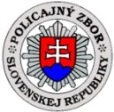 RADY PRE SENIOROV                                                                       